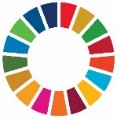 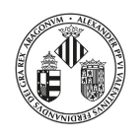 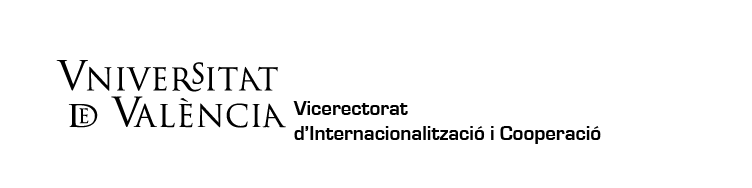 ANNEX IV: PROPOSTA D’ESTUDIS  – ESTUDIANTS DE LLIURE MOBILITATANNEX IV: FREE MOVER LEARNING AGREEMENTDADES  DE L’ESTUDIANT  I DE LA MOBILITAT – MOBILITY AND STUDENT’S  DATA PROGRAMA D’ESTUDIS – Study PlanServei de Relacions Internacionals i CooperacióPl. Cisneros 4, 46003 Valencia Tel +34 96 386 4953 e-mail: relaciones.internacionales@uv.esCognoms:Nom:Nom:NIF:e-mail:_________	@alumni.uv.ese-mail:_________	@alumni.uv.esEstudis:Estudis:Estudis:Universidad de destino (País):Universidad de destino (País):Universidad de destino (País):Codi Erasmus (si escau);Codi Erasmus (si escau);Codi Erasmus (si escau);Durada de l’estada:	1er Semestre / 2n Semestre / AnualDurada de l’estada:	1er Semestre / 2n Semestre / AnualCurs acadèmic:ASSIGNATURES  EN  INSTITUCIÓ  DE  DESTINACIÓECTSASSIGNATURES  UNIVERSITAT DE VALÈNCIACODI  UVEGCRÈDITS  UVEGACCEPTACIÓ DEL COORDINADOR DE TITULACIÓ EN LA UNIVERSITAT DE VALÈNCIA – HOME INSTITUTIONACCEPTACIÓ DEL COORDINADOR DE TITULACIÓ EN LA UNIVERSITAT DE DESTINACIÓ – HOST INSTITUTIONCognoms  i Nom_____________________________________ESTUDIANT – STUDENTSIGNATURA::SEGELLSIGNATURA:SEGELLSIGNATURA:SEGELLDATA:	/	/DATA:	/	/DATA:	/	/